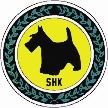 SVENSKA HUNDKLUBBEN
 Centralstyrelsen möte 2016-04-17 i SHK Södertäljes klubbstuga i BastmoraNärvarande: Jenny Hedenby, Gabriella Rönn Larsson, Zaima Erlandsson, Meta Hellquisth, Bengt Åke Lindhé, Magnus Samuelsson, J-L Andersson och Tommy HolmertzFörhinder: Jonna Tärnquist§ 12	Mötet öppnas	Ordförande hälsar välkommen förklarar mötet öppnat.§ 13	Fastställande av dagordningDagordningen fastställs. § 14	Val av justerareTill justerare väljs Magnus Samuelsson.§ 15	EkonomiKassören meddelar att medlemsintäkter och intäkter från arbetsprov tydligt understiger motsvarande intäkterna vid samma tidpunkt under förra verksamhetsåret.  Övriga utfall skiljer sig inte anmärkningsvärt från budget och prognos.
§ 16	Föranmälda ärenden (beslutsärenden)
a) ”SOS”-avtalet
Avtal mellan SHK och Service- och Signalhundförbundet är under framtagande, och ska skrivas under så snart möjligt, då testverksamheten redan påbörjats.
Beslut: Centralstyrelsen beslutar att uppdra åt förre riksordföranden att fullfölja arbete att ta fram färdigt avtalsförslag att presentera för styrelsen. § 17	Rapporter	Inga rapporter föredras§ 18	Övriga frågorCentralstyrelsens styrdokumentOrdförande informerar om det styrdokument (beslutat 28 feb) som reglerar delar av centralstyrelsens arbete.SHK:s nya organisationshandbokOrdförande informerar om det pågående arbetet med den nya organisationshandboken, som arbetats fram med hjälp av deltagarna i ”ordförandegruppen”.  Arbetet är ännu inte färdigställt.Styrelsens arbetssätt, mötesformer och mötesordning Styrelsen enas om vikten av:Att CS-mötena förbereds väl, med rimlig tidsåtgång som följdAtt dagordning och beslutsunderlag är styrelsemedlemmarna tillhanda senast en vecka innan möteAtt vissa möten även ska kunna genomföras som telefonmötenAtt konkret ”åtgärdslista” (vem gör vad?) bifogas vid utskick av centralstyrelseprotokollenAtt dagordning är ledamöterna tillhanda två veckor innan möte och  övriga underlag senast en vecka innan.Att årscykeln för SHK:s olika verksamheter noggrant analyseras och sammanställs i ett kalendarium, som är till gagn för olika delar av organisationenSHK HundtestHundtestansvarig meddelar svårigheterna att kunna genomföra den planerade verksamheten, med de budgetmål, som är satta. Kassör och hundtestansvarig diskuterar under mötet fram en handlingsplan för hur verksamheten ska kunna genomföras utan underskott.  SHK:s verksamhetsutvecklingMötet konstaterar att klubbens olika kommittéer – med stöd av centralstyrelsen - har ansvar att både förvalta och utveckla verksamheterna inom sina resp. områdenRevisorernas gransknings-PMKassören informerar om, att påpekandena i revisorernas gransknings-PM nu är åtgärdade.§ 19	Avslutning av mötet
Ordförande avslutar mötet./Jenny Hedenby/		/Jan-Lennart Andersson/	  Ordförande			  Sekreterare/Magnus Samuelsson/  Justerare